Venue: GEORGE SALTER ACADEMY, DAVEY ROAD, WEST BROMWICH, WEST MIDLANDS. B70 9UWLion Sport would like to invite you to our inaugural Summer Football Tournament at George Salter Academy. Come and join local football teams as well as teams from all over the county in a friendly football festival of skill talent, fair play and friendship.We look forward to seeing you all.Please return your registration form together with payment promptly to avoid disappointment. Places will be awarded on a first come first serve basis.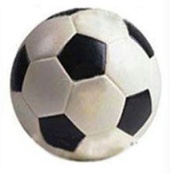 Age Groups: Under 8 - Under 15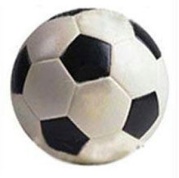 ALL AGE GROUPS ARE FOR THE 2017/18 SEASONEntry Fee £28 per team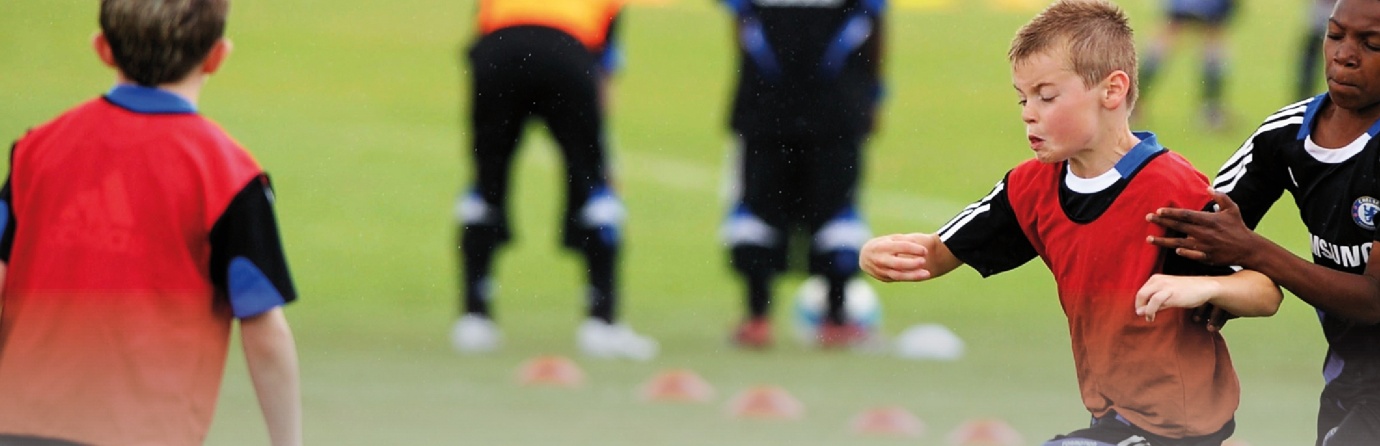 Email: tantanylionsfc@hotmail.co.uk or call 07943 805331